باسمه تعالی 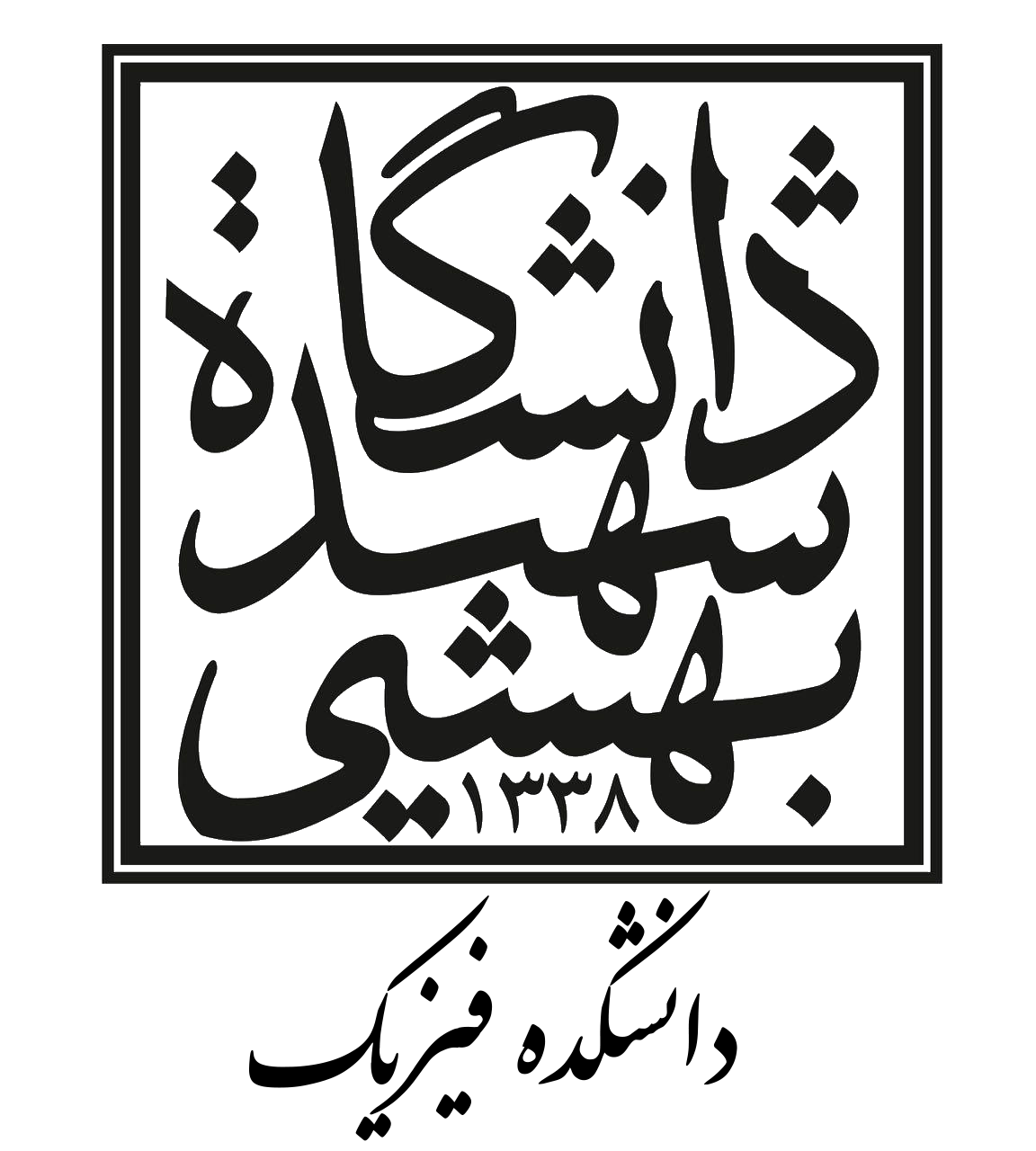 «فرم تقاضای کار دانشجویی» نیمسال اول/ دوم سال تحصیلی ......................مسئول محترم کار دانشجوییبا سلام،          احتراماً اینجانب ..................................................................... دانشجوی مقطع کارشناسی/ کارشناسی ارشد/ دکتری رشته فیزیک گرایش ..........................................................  به شماره دانشجویی .....................................  تقاضای همکاری با دانشکده را در قالب کار دانشجویی دارم و تعهد می‌نمایم در صورت موافقت با درخواست اینجانب در کمال وظیفه شناسی و صداقت انجام وظیفه کرده و هر گونه تغییر در اطلاعات این فرم را بلافاصله اعلام نمایم.* میزان ساعات درخواستی در سیستم گلستان (360 ساعت) قید گردد.نام درس:           کارشناسی                    کارشناسی ارشد                دکتری                               نام درس:           کارشناسی                    کارشناسی ارشد                دکتری                               نام استاد: نام استاد: روز و ساعت تدریس:                                     ساعت کار: (توسط مسئول کار دانشجویی تکمیل می‌گردد)شماره حساب بانک تجارت:شماره حساب بانک تجارت:شماره همراه:شماره همراه: